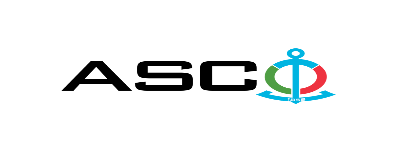 “AZƏRBAYCAN XƏZƏR DƏNİZ GƏMİÇİLİYİ” QAPALI SƏHMDAR CƏMİYYƏTİNİN№AM-066/2024 NÖMRƏLİ 24.05.2024-Cİ il TARİXİNDƏ  QAPI VƏ MEBEL AKSESUARLARININ SATINALINMASI MƏQSƏDİLƏ KEÇİRDİYİAÇIQ MÜSABİQƏNİN QALİBİ HAQQINDA BİLDİRİŞ                                                              “AXDG” QSC-nin Satınalmalar KomitəsiSatınalma müqaviləsinin predmetiQAPI VƏ MEBEL AKSESUARLARININ SATINALINMASIQalib gəlmiş şirkətin (və ya fiziki şəxsin) adı “CASPİAN TECHNO GROUP” MMCMüqavilənin qiyməti42959.10 AZNMalların tədarük şərtləri (İncotresm-2010) və müddəti                                     DDPİş və ya xidmətlərin yerinə yetirilməsi müddətiHissə-hissə 1 il ərzində